E-Summit (Mechanical Department)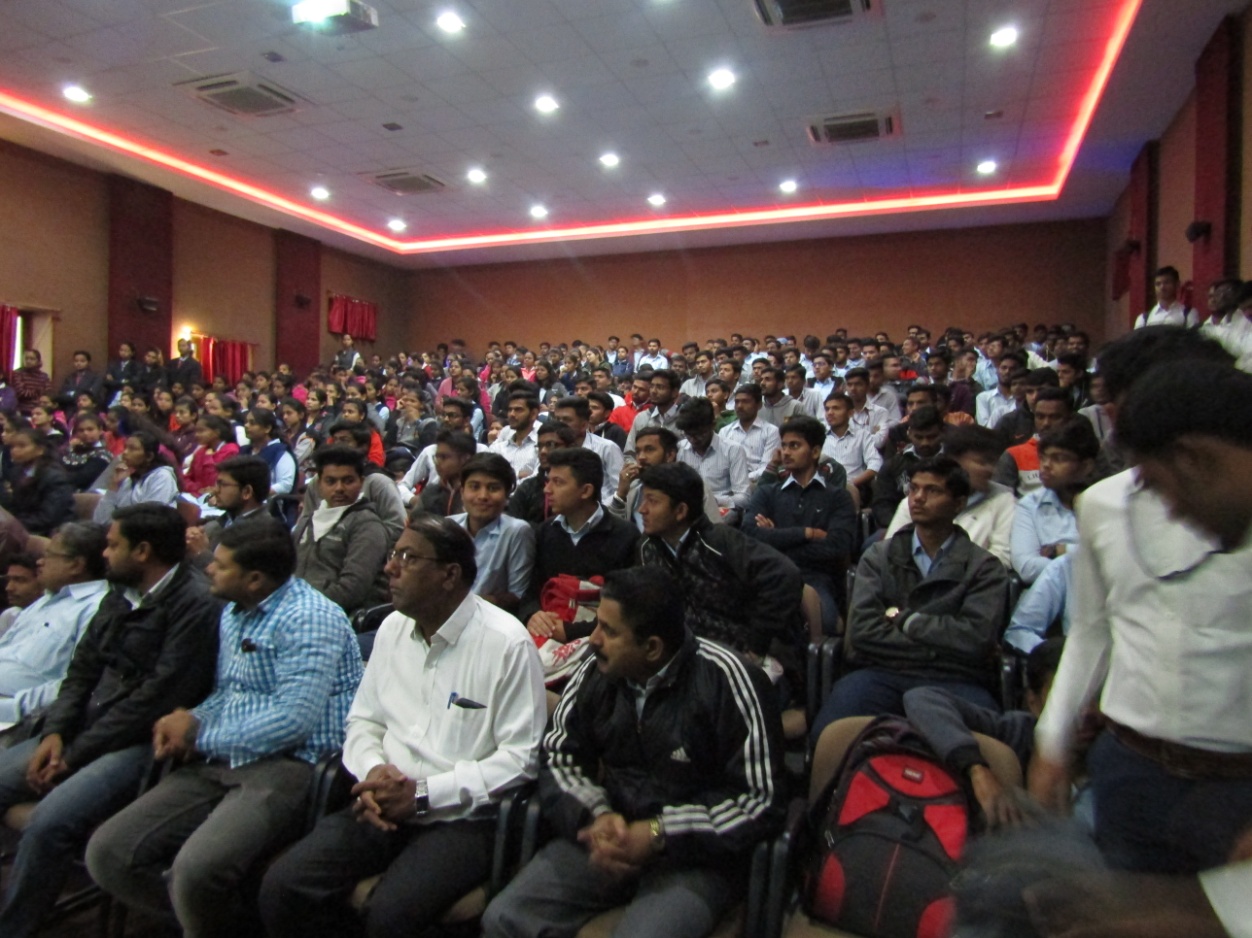 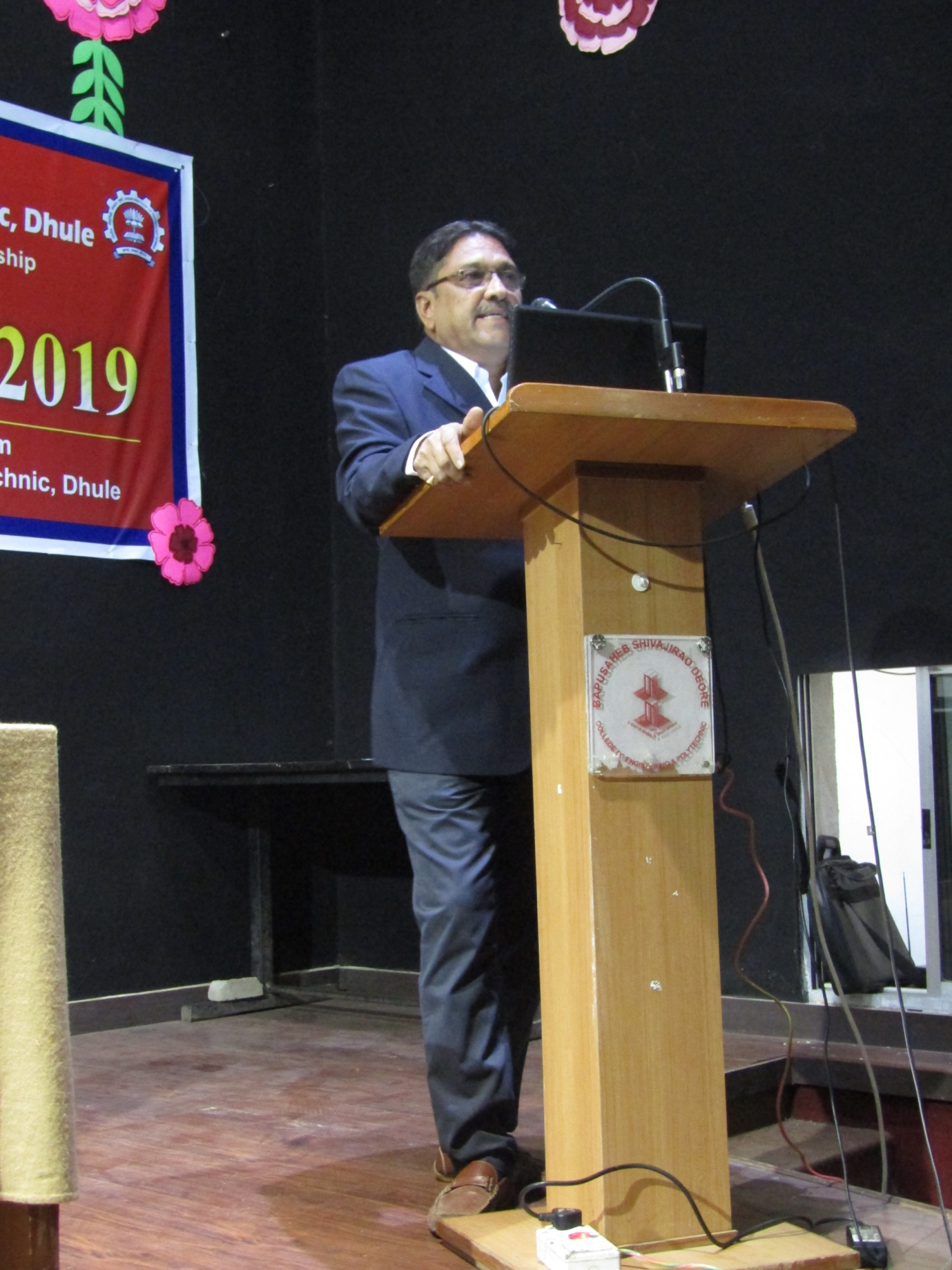 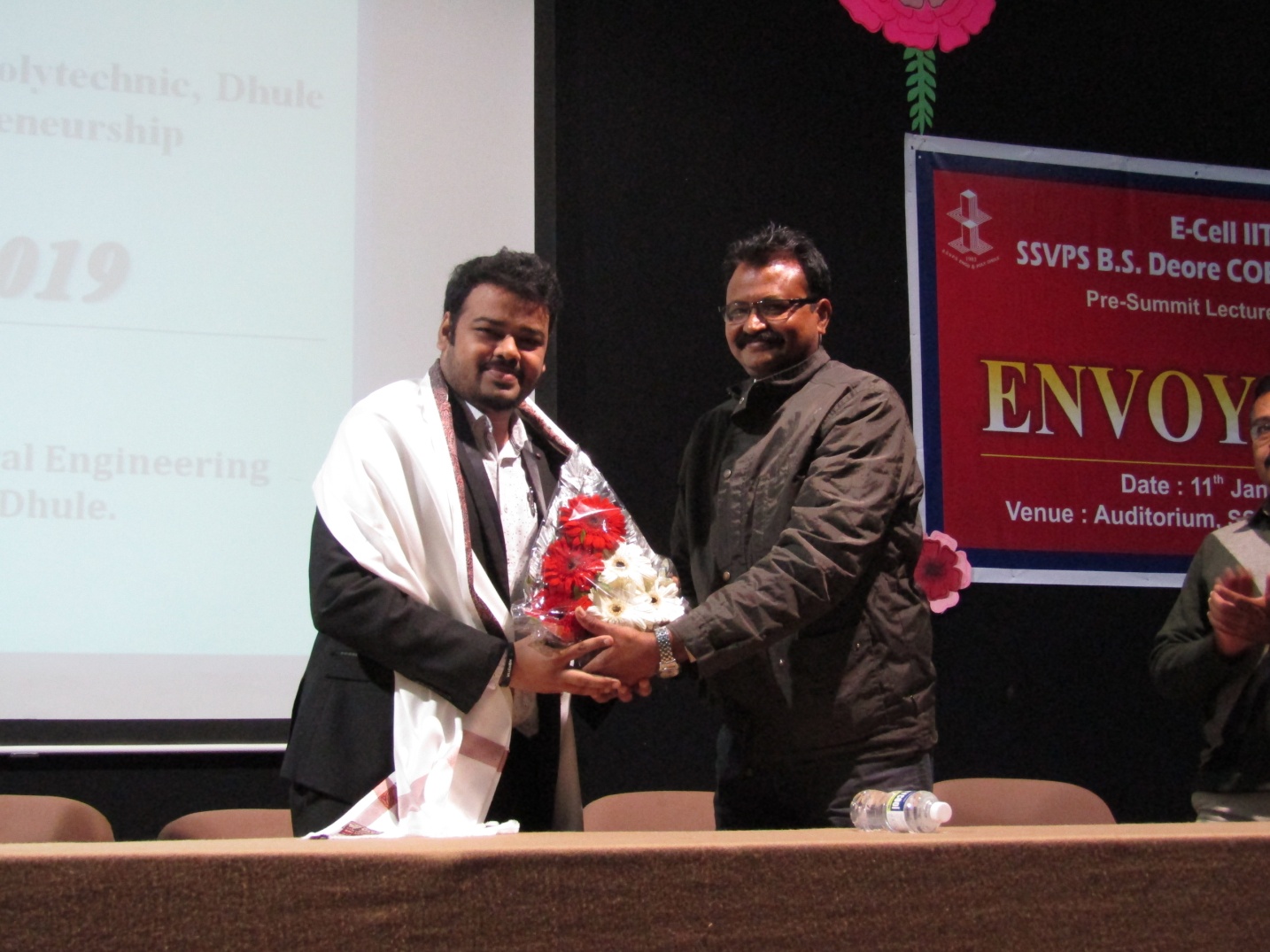 